Survey 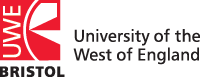 Placing a learning disabled child in residential care: decision making processes: a grounded theory exploration.Please take the time to read the following information carefully; if there is anything that is not clear or that you would like more information about then please do ask.Before completing the survey the following questions must be answered:1. I confirm that I have read and understood the Information Sheet for the study entitledPlacing learning disabled child in residential care: decision making processes: a grounded theory exploration2. I have had the opportunity to consider the information, ask questions if I so wish and have had them answered satisfactorily.3. I also understand that I am free to withdraw from the study at any time without giving a reason.4. I agree to have anonymised quotations from this survey used in any published material.5. I consent to take part in this study.You have agreed to write an account of your experiences. Please use the questions below to prompt your response. Use as much space for each question a you require. Information about you. 
For example birth parent, step parent, adoptive parent, guardian, relative, your relationship status, geographical location and approximate age. Information about your child / the person who you are discussing? 
For example their age, how long have you known this person, do they have a diagnosis / what is their diagnosis?Can you tell me some information about your situation and child / relative
For example is your child currently in residential care, are you looking for residential care, are you changing their living arrangements?Can you tell me something about your experience of parenting a child or supporting the person who has a learning disability?Can you tell me something about the decision making process during this time, leading to your son / daughter moving to residential care OR you considering residential care?Can you say something about your emotional well being prior to this decision?Can you describe the quality of support offered, available or utilised? 
For example from family, community, professionals, support-groups, specific resources Is there anything else that you would like to add about the factors that led to this decision?Thank you for your comments and for supporting this research. Once you complete the questions, please return to me on my email address:  Rebecca3.Andrews@live.uwe.ac.ukIf you need to contact me to discuss the form (prior to or following submission) please do so. www.learningdisabilityresearch.co.ukEND